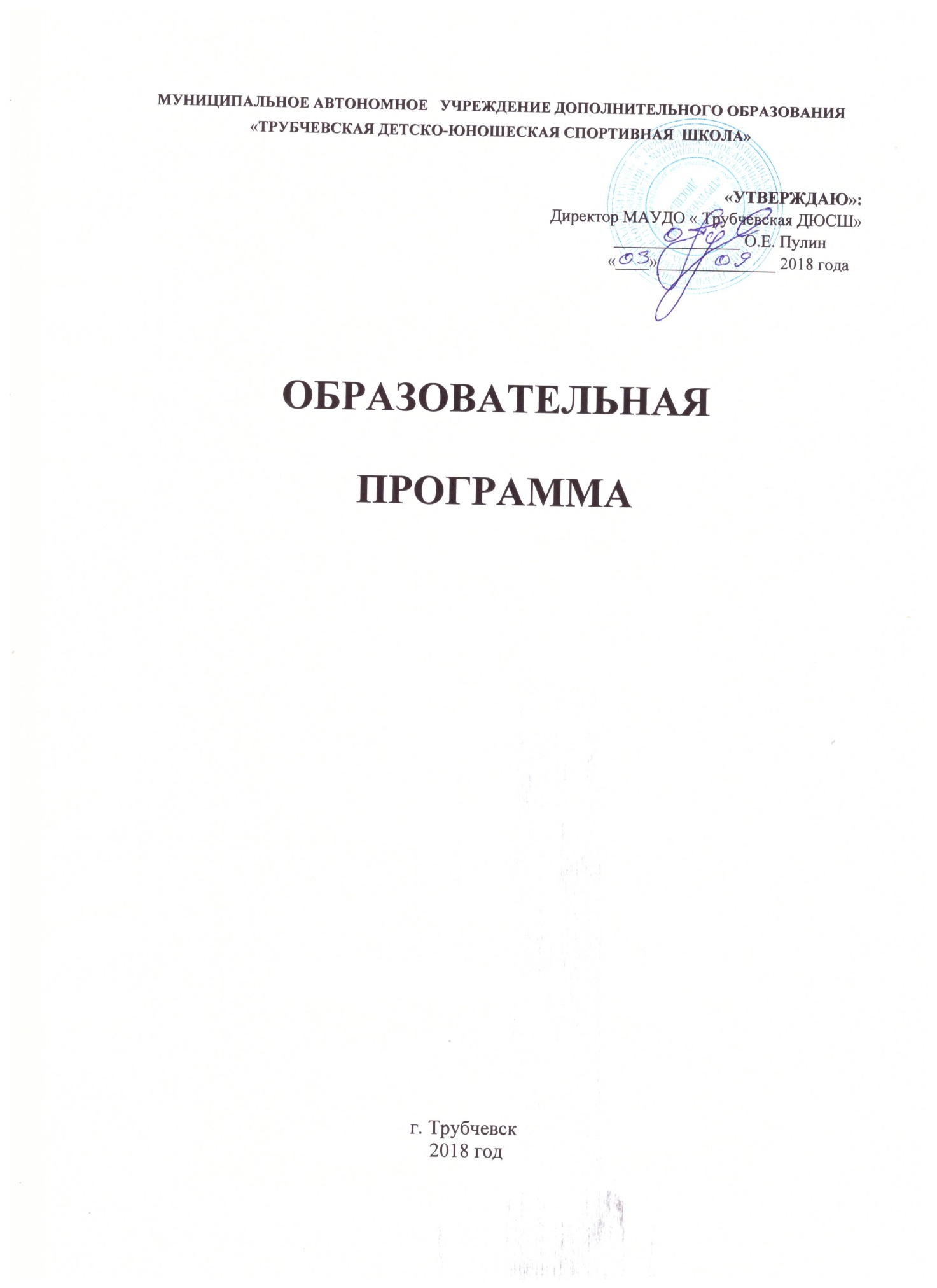 Настоящая программа разработана в целях улучшения образовательной  деятельности физкультурно-спортивной направленности муниципального автономного  учреждения дополнительного образования детей детско-юношеской спортивной школы (далее ДЮСШ) в соответствии с Федеральным Законом РФ «Об образовании в Российской федерации» от 29 декабря 2012 года № 273-ФЗ, Типовым положением об образовательном учреждении дополнительного образования детей, Приказ Минобрнауки РФ от 26 июня 2012 г. № 504,  «Санитарно-эпидемиологическими требованиями к устройству, содержанию и организации режима работы образовательных организаций дополнительного образования детей»   СанПиН2.4.4.172014, «Методическими рекомендациями по организации спортивной подготовки  в Российской Федерации», утвержденными   Министром  спорта Российской Федерации   12 мая  2014 года. 	МАУДО  «Трубчевская ДЮСШ» создана Постановлением администрации Трубчевского муниципального района от 14.12.2015 года № 1051 («О создании Муниципального автономного учреждения  дополнительного образования         «Трубчевская детско-юношеская спортивная школа»), 24.12.2015 года внесена запись в Единый государственный реестр юридических лиц (Свидетельство о государственной регистрации юридического лица: серия 32 № 001914857).	Организационно-правовая форма – автономное  Учреждение.	Ведомственная подчиненность - Администрация  Трубчевского муниципального района  Брянской  области.	  В МАУДО «Трубчевская  ДЮСШ»  открыты отделения по видам спорта:1. Лёгкая атлетика 2. Волейбол3. Пауэрлифтинг 4. Футбол5. Баскетбол 6. Восточные единоборства7. Шахматы	В Учреждении  работает 9  тренеров-преподавателей, в том числе  9 штатных.    8  тренеров-преподавателей имеют высшее физкультурное образование. 	Имеют почетные звания и Знаки отличия:Знак «Отличник физической культуры и спорта», Почётная грамота министерства образования Российской Федерации - Алымов В.С. (тренер-преподаватель отделения лёгкой атлетики).	 Собственная учебно-тренировочная база  состоит:тренажёрный зал с помещением для хранения спортинвентаря (единовременная пропускная способность – 15 человек);раздевалки  на 50 человек  с душевыми кабинами (25 для мужчин и 25 для женщин);помещение для сушки одежды спортсменов;медицинский блок;комната  тренерско-преподавательского состава;помещение для хранения технического инвентаря;санузел для спортсменов (мужской, женский).В подтрибунном пространстве располагаются  технические помещения;венткамера;помещение для водомерного узла;электрощитовая.Для проведения учебно-тренировочных занятий и различного уровня соревнований имеется необходимое количество  спортивного оборудования и спортивного инвентаря.	ДЮСШ располагает возможностями для проведения различного уровня соревнований: от школьных соревнований  до соревнований Всероссийского уровня.На территории стадиона предусмотрено размещение следующих зон:-футбольное поле с искусственным покрытием по кругу (в летнее время года);-беговые дорожки с искусственным покрытием по  кругу (в летнее время года) в количестве 4 штук;-лыжня по кругу (в зимнее время года);- стартовые дорожки в количестве 4 штук;- сектор для прыжков в длину;- сектор для прыжков в высоту;- сектор для метания ядра;-гимнастическая площадка;- игровая площадка для волейбола;-игровая площадка для футбола (в летнее время);- хоккейный корт (в зимнее время).В соответствии с договорами о безвозмездном пользовании     спортивных объектов и помещений Учреждение сотрудничает с  МБОУ Трубчевская гимназия, МБОУ Трубчевская СОШ №1, МБОУ Трубчевская СОШ №2 им. А.С. Пушкина.Организационные основыДЮСШ создана в целях реализации дополнительных  образовательных  программ и  услуг спортивной направленности. ДЮСШ является муниципальным автономным учреждением дополнительного образования детей и в части организации образовательного процесса руководствуется законодательством в сфере образования.ДЮСШ является субъектом физкультурно-спортивного движения и в части организации физкультурно-спортивной деятельности руководствуется законодательством в сфере физической культуры и спорта.ДЮСШ призвана:а) привлекать максимально возможное число детей к систематическим занятиям спортом, выявлять их склонность и пригодность для дальнейших занятий спортом, воспитывать устойчивый интерес к ним;б) формировать у детей потребность в здоровом образе жизни, осуществлять гармоничное развитие личности, воспитание ответственности и профессионального самоопределения в соответствии с индивидуальными способностями обучающихся;в) обеспечить повышение уровня общей и специальной физической подготовленности в соответствии с требованиями программ по видам спорта.Структурные подразделения ДЮСШ созданы в виде отделений по видам спорта с учетом социального заказа  и популярности данного вида спорта в городе.Количество учебных групп, а также количество тренеров-преподавателей, привлекаемых для работы с обучающимися (в т.ч. непосредственно в одной учебной группе), определяется учреждением исходя из утвержденных  учредителем муниципального задания и плана  финансово-хозяйственной деятельности. ДЮСШ в своей деятельности ориентируется на социальный заказ со стороны детей и молодежи города, семьи, заинтересованных учреждений и ведомств.                            Система многолетней спортивной подготовкиДЮСШ организовывает учебно-спортивный процесс в соответствии с научно разработанной системой многолетней спортивной подготовки, обеспечивающей преемственность задач, средств, методов, организационных форм подготовки спортсменов всех возрастных групп.ДЮСШ осуществляет учебно-тренировочный процесс в соответствии с этапами многолетней спортивной подготовки по видам спорта: лёгкая атлетика, футбол, пауэрлифтинг, волейбол, ОФП, баскетбол.При наличии материально-технической базы и квалифицированных преподавательских кадров ДЮСШ имеет право открывать новые направления спортивной подготовки, ориентируясь на социальный заказ жителей города Трубчевска, а также жителей   других  населённых пунктов Трубчевского района.Организационная структура многолетней спортивной подготовки на этапах подготовки              Набор в группы начальной подготовки 1 года обучения производится 	по заявлениям родителей и при наличии медицинской справки об отсутствии противопоказаний к занятиям физической культурой и спортом всех желающих детей и подростков, молодежи.            Для обеспечения этапов многолетней спортивной подготовки ДЮСШ использует систему спортивного отбора, включающую в себя:            а) тестирование детей;            б) сдачу контрольных нормативов с целью комплектования учебных групп;            в) просмотр и отбор перспективных юных спортсменов на учебно-тренировочных сборах и соревнованиях.		  Для анализа и корректировки своей деятельности ДЮСШ использует следующие критерии:а)	на спортивно-оздоровительном этапе:стабильное развитие общей физической подготовки обучающихся наряду с основами технических навыков в избранном виде спорта;уровень освоения основ знаний в области гигиены и первой медицинской помощи, а также овладения теоретическими основами физической культуры и навыков самоконтроля.б)	на этапе начальной подготовки:стабильность состава обучающихся. Уровень потенциальных возможностей обучающихся в избранном виде спорта;динамика роста индивидуальных показателей физической подготовленности обучающихся;уровень освоения основ техники в избранном виде спорта.в) на учебно-тренировочном этапе:состояние здоровья, уровень физической подготовленности обучающихся;динамика роста уровня специальной физической и технико-тактической подготовленности обучающихся в соответствии с индивидуальными особенностями;уровень освоения объемов учебно-тренировочных нагрузок, предусмотренных программой спортивной подготовки по избранному виду спорта;выполнение нормативов массовых спортивных разрядов.Условия зачисления в спортивную школу, комплектование учебных группи порядок перевода учащихся на каждый последующий годобученияРекомендуемый минимальный возраст зачисления детей в спортивные школы. по видам спорта определяется в соответствии с Санитарно-эпидемиологическими требованиями к учреждениям дополнительного образования детей (внешкольные учреждения)-СанПиН 2.4.4.3172-14(Приложение №2)  утверждённые постановлением Главного санитарного врача от 4 апреля 2014г.№ 41Рекомендуемый максимальный возраст обучающихся - 18 лет, для учащейся молодежи - 21 год.	Учреждение  комплектуется из числа детей, подростков и молодежи, не имеющих медицинских противопоказаний в возрасте преимущественно  от  6 до 18  лет.           Комплектование групп  по этапам подготовки  осуществляется с 1 по 30 сентября учебного года с оформлением приказа о зачислении в состав обучающихся и формировании учебных групп не позднее 1  октября текущего учебного года. В рамках выполнения муниципального задания возможно переоформление или открытие новых учебных групп в течение учебного года. 	  При соблюдении организационно-методических и медицинских требований   Учреждение может осуществлять набор детей раннего возраста (4-6 лет) на спортивно-оздоровительный  этап  спортивной подготовки при  условии сохранения Учреждением набора детей в группы начальной подготовки в возрастном диапазоне, рекомендованном учебной программой.	Условиями данного набора являются:- наличие письменного заявления одного из родителей (законных  представителей) ребенка;                                                                                                                                                            -договор;                                                                                                                                                    - медицинская справка о состоянии здоровья ребенка с указанием возможности заниматься   избранным  видом спорта;- наличие учебной программы, в которой изложена методика физического воспитания детей раннего возраста;- наличие у тренера-преподавателя, привлеченного к работе с детьми, специальной подготовки.	При приеме в группы спортивной подготовки необходимо медицинское заключение о состоянии здоровья ребенка, а при зачислении на этапы спортивной подготовки, начиная с начальной подготовки – выполнение контрольно-переводных нормативов, установленных федеральными стандартами спортивной подготовки.  При  поступлении в Учреждение  предъявляются:письменное заявление  поступающего (законного представителя поступающего) о приеме в Учреждение; свидетельство о рождении ребенка, паспорт;медицинское заключение (справку) о состоянии здоровья, с указанием на возможность заниматься избранным видом спорта;В приеме ребенка в Учреждение может быть отказано по медицинским основаниям.Порядок зачисления обучающихся в группы спортивной подготовки, перевод из одной группы в другую определяется ДЮСШ в соответствии с Уставом и оформляется приказом директора спортивной школы.Спортивно-оздоровительные группы формируются как из вновь зачисляемых в спортивную школу обучающихся, так из обучающихся не имеющих по каким-либо причинам возможности продолжать занятия на других этапах подготовки, но желающих заниматься избранным видом спорта.При невозможности зачисления в группы начальной подготовки всех желающих отбор рекомендуется производить по результатам сдачи контрольных нормативов. На учебно-тренировочный этап, как правило, зачисляются только практически здоровые обучающиеся, прошедшие необходимую подготовку на этапе начальной подготовки не менее одного года, при условии выполнения ими контрольных нормативов по общей и специальной физической подготовке, установленных учебными программами.Обучающиеся ДЮСШ, направленные для повышения спортивного мастерства в училища олимпийского резерва, ШВСМ, команды мастеров по итоговым видам спорта, по договору с данными организациями могут выступать за ее команду в течение двух лет.    ДЮСШ в течение указанного срока сохраняет за тренерами-преподавателями, руководящими работниками и специалистами, ранее установленные надбавки (доплаты) за подготовку данных спортсменов.Наполняемость учебных групп и объем учебно-тренировочной нагрузки определяется с учетом техники безопасности в соответствии с учебной программой.Наполняемость учебных групп и максимальный объем учебно-тренировочной нагрузкиНаполняемость учебных групп и объем учебно-тренировочной нагрузки определяется в соответствии с действующими нормативными документами, учебной программой и с учетом охраны труда и техники безопасности: минимальный численный состав обучающихся в группах этапов спортивно-оздоровительного и начальной подготовки - 10 человек, максимальный не должен превышать 30 человек;минимальный численный состав обучающихся на учебно-тренировочном этапе для обучающихся до двух лет - 10 человек, максимальный - 20 человек, для обучающихся более двух лет максимальный состав 18 человек; Наполняемость учебных групп и максимальный объем учебно-тренировочной нагрузкиТренировочная  нагрузка является максимальной  и устанавливается в зависимости от специфики вида спорта, периода и задач подготовки.	Общегодовой объем учебно-тренировочной работы, предусмотренный указанными режимами нагрузки (работы), начиная с учебно-тренировочного этапа подготовки свыше двух лет, может быть сокращен не более чем на 25 %.	При объединении в одну группу обучающихся разных по возрасту и спортивной подготовленности разница в уровнях их спортивного мастерства не должна превышать двух спортивных разрядов.	Перевод обучающихся (в т.ч. досрочно) в группу следующего года обучения или этапа спортивной подготовки рекомендуется проводить решением тренерского совета на основании стажа занятий, выполнения контрольных нормативов общей и специальной физической подготовки, а также заключения врача (медицинской комиссии).	Обучающимся, не выполнившим предъявляемые требования рекомендуется предоставлять возможность продолжить обучение повторно на том же этапе или в спортивно-оздоровительных группах.Содержание образовательного процесса	ДЮСШ реализует дополнительные общеобразовательные программы физкультурно-спортивной направленности в отделениях по развиваемым видам спорта. Это:	- дополнительные общеразвивающие программы в области физической культуры и спорта, которые направлены на физическое воспитание личности, выявление одаренных детей, получение ими начальных знаний о физической культуре и спорте (программы физического воспитания и физкультурно-оздоровительные программы);	- дополнительные предпрофессиональные программы в области физической культуры и спорта, которые направлены на отбор одаренных детей, создание условий для их физического воспитания и физического развития, получение ими начальных знаний, умений, навыков в области физической культуры и спорта (в том числе избранного вида спорта) и подготовку к освоению этапов спортивной подготовки.           Тренеры-преподаватели  в своей  работе руководствуются Примерными  программами по видам спорта: Легкая атлетика.        		  Бег на короткие дистанции. Примерная  программа  спортивной подготовки для детско-юношеских школ, специализированных детско-юношеских школ олимпийского резерва.  В.Г.Никитушкин, Н.Н. Чесноков, В.Г. Бауэр, В.Б. Зеличенок  — М.: Советский спорт, 2005.	          Бег на короткие дистанции. Примерная  программа  спортивной подготовки для детско-юношеских школ, специализированных детско-юношеских школ олимпийского резерва. Этапы спортивного совершенствования и высшего спортивного мастерства. В.Г.Никитушкин, Н.Н. Чесноков, Б.Ф. Прокудин, В.Б. Зеличенок  — М.: Советский спорт, 2004.	           Барьерный бег. Примерная  программа  спортивной подготовки для детско-юношеских школ, специализированных детско-юношеских школ олимпийского резерва.  И.С.Ильин, В.П. Черкашин — М.: Советский спорт, 2004.	            Бег на средние и длинные дистанции, спортивная ходьба. Примерная  программа  спортивной подготовки для детско-юношеских школ, специализированных детско-юношеских школ олимпийского резерва.  В.В. Ивочкин, Ю.Г.Травин, Г.Н.Королев, Г.Н.Семаева— М.: Советский спорт, 2004.	             Метания. Примерная  программа  спортивной подготовки для детско-юношеских школ, специализированных детско-юношеских школ олимпийского резерва, школ высшего спортивного мастерства. И.П.Буевская, В.Б.Зеличенок, В.Г.Никитушкин  — М.: Советский спорт, 2005.	              Прыжки. Примерная  программа  спортивной подготовки для детско-юношеских школ, специализированных детско-юношеских школ олимпийского резерва и школ высшего спортивного мастерства. И.Ю. Радчич, В.Б.Зеличенок, В.В. Ивочкин — М.: Советский спорт, 2005.	              Многоборья. Примерная  программа  спортивной подготовки для детско-юношеских школ, специализированных детско-юношеских школ олимпийского резерва. А.А.Ушаков, И.Ю. Радчич, В.Б.Зеличенок, В.Г.Никитушкин,  И.С.Ильин, Н.А.Ушакова — М.: Советский спорт, 2005.Волейбол. Программа спортивной подготовки для ДЮСШ и СДЮШОР,2013 год. Ред. Железняк Ю.Д.,Чачин А.В.,Сыромятников Ю.П.Баскетбол. Программа  спортивной подготовки для ДЮСШ,СДЮШОР, 2012 ред.Портнов Ю.М., Башкирова В.Г.   Футбол.  Примерная программа спортивной подготовки для детско-юношеских спортивных школ, специализированных детско-юношеских школ олимпийского резерва. Коллектив авторов-составителей: Андреев С.Н., Алиев Э.Г., Левин В.С., Ерёменко К.В., 2010 год	Примерная программа для детско-юношеских школ, специализированных детско-юношеских школ олимпийского резерва/ В.П. Губа, П.В.Квашук, В.В.Красношёков, П.Ф.Ежов, В.А.Блинов, - М.: Советский спорт,2010.Пауэрлифтинг.   Примерная программа по тяжелой атлетике спортивной подготовки для детско-юношеских спортивных  школ, специализированных детско-юношеских  спортивных школ олимпийского резерва, школ высшего спортивного мастерства и училищ олимпийского резерва – М.: Советский спорт, 2005., Восточные единоборства.     Программа  для  детско-юношеских  спортивных  школ  (ДЮСШ)  по  восточным единоборствам  составлена в соответствии с законом РФ «Об образовании No273 от    29.12.2013», Типовым   положением о дополнительном образовании детей (постановление                        Правительства РФ от 07.03.1995г.  No  233), нормативными  документами  Министерства  образования  РФ (Нормативно правовые  основы,  регулирующие  деятельность  спортивных  школ  от 25.01.1995г., с последующими изменениями и дополнениями) и Приказа Министерства спорта (за No 1125 от 27.12.2013г.), Федерального стандарта спортивной подготовки по виду спорта каратэ.В рабочей программе ТЭ1  использованы нормативные требования по физической и спортивнотехнической  подготовке  юных  спортсменов,  научно методические рекомендации.Нормативная  часть  программы  представлена  рекомендациями  по  составу занимающихся, по содержанию основных видов подготовки, участия в  соревнованиях, в инструкторской и судейской практике по ТЭ 1.Методическая  часть  программы  включает  содержание  учебного    материала,  его распределения  для  ТЭ 1, рекомендации  по  методике  тренировки  при  технической, физической,  функциональной  и  моральноволевой  подготовке,  организации  медико-педагогического контроля.Шахматы. Модифицированная программа «Шахматы - школе»      предназначена для обучающихся 12-14 лет  и составлена на   основе программы «Шахматы - школе» под редакцией И.Г.Сухина, в соответствии с требованиями ФГОС начального общего образования и обеспечена УМК (учебники, методические рекомендации для учителя составлены автором программы И.Г.Сухиным).                                                                                                         Учебный материал представлен по разделам теории и практики. Практическая подготовка включает в себя следующие разделы: общая физическая и специальная физическая подготовка, технико-тактическая подготовка, соревновательная деятельность и контрольные испытания, судейская и инструкторская практика, восстановительные мероприятия.	ОФП предполагает развитие основных двигательных навыков человека и его физических качеств: силы, быстроты, выносливости, ловкости, гибкости;	СФП предполагает развитие специальных физических качеств, которые воспитываются специальными средствами и методами.	Технико-тактическая подготовка представляет собой изучение техники и тактики, основные моменты для успешного проведения основных техник и комбинаций.	Теоретическая подготовка дает занимающимся представление о целях, задачах спортивной тренировке, знания о видах спорта, гигиене физических упражнений, о правилах соревнований, требованиях техники безопасности и правил поведения в различных ситуациях.	Судейская и инструкторская практика предполагает обучение юных спортсменов основам проведения тренировочных занятий и судейства соревнований.	Восстановительные мероприятия. Использования средств восстановления.Объем учебно-тренировочной нагрузкиУчебно-спортивная база, штаты и финансированиеДЮСШ при определении перечня оборудования, инвентаря, спортивной формы и обуви в объеме, необходимом для качественного проведения учебно-спортивной работы, руководствуется «Табелем оснащения спортивных сооружений массового пользования спортивным оборудованием и инвентарем» (приказ Госкомспорта России от 26 мая 2003 г. №345) и «Табелем обеспечения спортивной одеждой, обувью и инвентарем индивидуального пользования» (приказ Госкомспорта России от 03 марта 2004г. № 190/л).При недостаточности собственных спортивных сооружений и оборудования в плане финансово-хозяйственной деятельности может предусмотреть расходы на арендную плату в размере согласно заключенным договорам.При определении количества обучающихся направляемых в спортивно-оздоровительный лагерь и периода нахождения их там ДЮСШ руководствуется учебными программами и решением тренерского совета.Штатное расписание спортивной школы утверждается директором в пределах имеющегося фонда оплаты труда.Количество ставок тренеров-преподавателей, специалистов, необходимых для осуществления учебного процесса определяется количеством групп и годовым объемом учебно-тренировочной нагрузки на все группы. Дополнительные ставки для оперативного управления спортивными сооружениями ДЮСШ вводятся на основе расчета потребности в штатных единицах, согласованного с местным (региональным) органом управления по труду.Финансирование участия обучающихся в соревнованиях осуществляется за счет средств местного бюджета и других, не запрещенных законом источников в порядке, определяемом региональными и муниципальными органами управления физической культурой и спортом.Взаимодействие с другими организациямиВ целях улучшения спортивно-массовой работы в ДЮСШ и в городе коллектив ДЮСШ работает в тесном взаимодействии с учителями физкультуры и педагогами дополнительного образования общеобразовательных учреждений города,   специалистом по физической культуре и спорту администрации.Это взаимодействие проявляется в работе по организации и проведении всех спортивно-массовых мероприятий в городе.Для повышения профессионального уровня педагогических кадров и сотрудников ДЮСШ осуществляет взаимодействие с научными центрами, институтами и другими  организациями: Федерациями  по развиваемым видам спорта Брянской обл.,  (Брянский институт повышения квалификации работников образования, Управление физической культуры и спорта Брянской области).Воспитательный процесс на учебно-тренировочном занятии	На учебно-тренировочном занятии воспитательным процессом руководит тренер-преподаватель.Функции тренеров-преподавателей определяются необходимостью создания условий существования ребенка в учебно-тренировочном процессе для его успешной жизнедеятельности, содействия разностороннему творческому развитию личности, духовному становлению, постижению смысла жизни. Педагог, получая и обрабатывая информацию о своих воспитанниках, их психофизическом развитии, социальном окружении, семейных обстоятельствах, контролирует ход целостного воспитательного процесса, процесса становления личности каждого ребенка, его нравственных качеств; анализирует характер оказываемых на него воздействий; развитие творческих способностей воспитанников, взаимоотношения с другими участниками воспитательного процесса.	Воспитание - прежде всего, создание условий для развития внутреннего потенциала ребенка. Все более приоритетной становится индивидуальная работа с детьми, затрагивающая основы физического и психического развития каждого ребенка. Тренер-преподаватель:-         формирует мотивацию к обучению каждого отдельного ребенка, изучая его возрастные и индивидуальные особенности развития и стимулирования познавательных интересов, через разнообразные формы и методы индивидуальной работы;-         создает благоприятные условия для развития гражданственности, мировоззренческой культуры, навыков созидательного труда, творческой индивидуальности, успешного вхождения ребенка в социум, формирования демократической культуры в учебной группе и учреждении.	Работа тренера-преподавателя - целенаправленная, систематичная, планируемая деятельность, строящаяся на основе программы воспитания всего образовательного учреждения, анализа предыдущей деятельности, позитивных и негативных тенденций общественной жизни, на основе личностно- ориентированного подхода с учетом актуальных задач, стоящих перед педагогическим коллективом учреждения, и ситуации в учебной группе, межэтнических, межконфессиональных отношений. Педагог должен принимать во внимание уровень воспитанности обучающих, социальные и материальные условия их жизни, специфику семейных обстоятельств.	Педагог гуманизирует отношения между детьми в учебной группе, способствует формированию нравственных смыслов и духовных ориентиров, организует социально ценные отношения и переживания воспитанников в учебной группе, творческую, личностно и общественно значимую деятельность, систему самоуправления; создает ситуацию защищенности, эмоционального комфорта, благоприятные психолого-педагогические условия для развития личности ребенка, способствует формированию навыков самовоспитания обучающихся.	В своей работе  тренер-преподаватель постоянно заботится о здоровье своих воспитанников, используя информацию, получаемую от медицинских работников.	Одним из важнейших социальных институтов воспитания является семья. Работа педагога с родителями направлена на сотрудничество с семьей в интересах ребенка, формирование общих подходов к воспитанию, совместное изучение личности ребенка, его психофизиологических особенностей, выработку близких по сути требований, организацию помощи в обучении, физическом и духовном развитии обучающегося. Тренер-преподаватель должен привлекать родителей к участию в воспитательном процессе, что способствует созданию благоприятного климата в семье, психологического и эмоционального комфорта ребенка. Он может организовывать работу по повышению педагогической и психологической культуры родителей через проведение родительских собраний, совместную деятельность.	Формы работы тренера-преподавателя определяются исходя из педагогической ситуации, сложившейся  в данной группе, традиционного опыта воспитания; степень педагогического воздействия - уровнем развития личностей обучающихся, укомплектованностью учебной группы, в которой происходит развитие и самоопределение подростков. Формы работы: беседы, дискуссии, игры, соревнования, походы и экскурсии, конкурсы, общественно полезный и творческий труд  и т.д. При этом важнейшей задачей остается актуализация содержания воспитательной деятельности, способствующего эмоциональному развитию обучающегося, его интеллекта; формирование навыков критического отношения к информации.	Психологическая подготовка играет важную роль в успешном решении задач в системе занятий. Содержание психологической подготовки включает воспитание морально-волевых качеств, необходимых как в условиях напряженной спортивной борьбы, так и в жизненных ситуациях. Эффективность психологической подготовки достигается следующими средствами:-  идеологическим воздействием (печать, радио, искусство, беседы, диспуты);-   социальными заданиями в области психологии, техники и тактики по видам спорта;-    личным примером тренера, убеждением, поощрением, наказанием;-    обсуждением в коллективе;-    проведением совместных занятий обучающихся разных уровней подготовки.	Воспитание юного спортсмена - комплексный процесс, состоящий из трех компонентов: воспитание идейной убежденности и общечеловеческой морали; воспитание волевых качеств; воспитание специальных профессиональных навыков и поведения на соревнованиях. Воспитание юного спортсмена осуществляется в семье, общеобразовательной и спортивной школах.	Воспитательная работа тренера-преподавателя начинается с установления товарищеских отношений между занимающимися, создания единого коллектива, налаживания взаимопомощи при выполнении упражнений, совместных обсуждений планов тренировок и анализов выступления в соревнованиях. Важна организация досуга юных спортсменов, посещение крупных всероссийских и международных соревнований, просмотр спортивных фильмов с дальнейшим их обсуждением, встречи с интересными людьми. Теоретические занятия могут посвящаться критическим разборам выступлений на соревнованиях, тренировок, тестирований.Спортивные успехи занимающихся обусловлены достижением намеченного результата или победой над соперником. Процесс тренировки постоянно связан с развитием волевых качеств спортсмена. Развитие воли начинается с отказа от вредных привычек и неорганизованности. Каждый ребенок должен иметь строгий распорядок дня, предусматривающий распределение времени па учебу, отдых, сон, тренировки.	Воля спортсмена основана па принципах морали, на стремлении прославить страну, область, город, свою школу. Чувство долга перед коллективом — это идейная основа, обеспечивающая целеустремленность, волю к победе, настойчивость и упорство спортсмена. Тренер-преподаватель должен постоянно приучать учеников преодолевать встречающиеся трудности, которые всегда присущи тренировке и соревнованиям. Воля к победе - ее воспитание и проявление - неразрывно связана со всеми моральными и волевыми качествами. У юных спортсменов следует воспитывать уверенность в своих силах, смелость, решительность. Выходя на старт соревнования любого масштаба, спортсмены непременно волнуются. Их беспокоят тактика противника, оценка зрителей, выполнение элементов техники, уровень наступающего утомления. Необходима уверенность в своих силах, решительность, чтобы побороть волнение и вести спортивную борьбу за победу, за достижение запланированного результата. 	Необходимо стимулировать обучающихся  на самостоятельные решения сложных задач, возникающих в учебно-тренировочном процессе и соревнованиях.Морально-волевая подготовка во всех группах предусматривает:-    воспитание идейной направленности спортсменов, их дисциплинированности;-    воспитание волевой подготовленности к преодолению неожиданно возникающих препятствий, развитие умения быстро овладевать собой, принимать единственно правильное решение и реализовывать его в необходимых условиях;-    совершенствование интеллектуальных качеств, развитие наблюдательности, глубины и устойчивости мышления, а также творческого воображения, выдержки и самообладания;-    совершенствование приемов контрольно-ориентировочной деятельности, идеомоторной подготовки к выполнению упражнения;-    обучение приемам саморегуляции неблагоприятных внутренних состояний;-    адаптацию к условиям соревнований.	Соревнования способствуют формированию психической выносливости, целеустремленности, самостоятельности и воспитанию воли. Средства психологической подготовки можно разделить на две основные группы: словесные-лекции, беседы, идеомоторная, аутогенная и психорегулирующая тренировка; комплексные - различные спортивные и психологические упражнения. Методы психологической подготовки делятся на сопряженные, которые включают общие психолого-педагогические методы, методы моделирования и программирования соревновательной и тренировочной деятельности, и специальные методы, включающие стимуляцию деятельности в экстремальных условиях, методы психической регуляции, идеомоторные представления, методы внушения и убеждения.	Цель, которую тренер-преподаватель ставит перед спортсменом, должна быть реальной, основанной на знании его возможностей и объективных предпосылок для выполнения запланированного результата. Только при глубокой убежденности в том, что есть все возможности достичь намеченной цели в заданный промежуток времени у юного спортсмена возникает внутренняя готовность бороться за ее достижение. Тренер-преподаватель должен умело поддержать стремление и внутреннюю готовность спортсмена к достижению поставленной цели. Этот процесс предусматривает регулярную информацию тренера-преподавателя о достижениях юного спортсмена, о том, что еще ему надо сделать, чтобы выполнить намеченную программу.Этапы подготовкиОсновная задача этапаПериод подготовкиСпортивно-оздоровительный Привлечение к систематическим занятиям максимально возможного числа детей и подростков;утверждение здорового образа жизни;всестороннее гармоничное развитие физических способностей, укрепление здоровья, закаливания организма.До 11 летНачальной подготовкиРазвитие массовости, определение избранного вида спорта для дальнейшей специализации: формирование и закрепление интереса к занятиям по выбранному виду спорта.До 2-х летУчебно-тренировочныйСпециализация и углубленная тренировка в избранном виде спорта:создание предпосылок к дальнейшему повышению результатов и выход в сборные команды.свыше 2-х летПериодобучения(лет)Минимальнаянаполняемостьгрупп (чел.)Максимальныйколичественныйсостав группы (чел.)Максимальныйобъём учебно-тренировочнойнагрузки(час/нед.)Спортивно-оздоровительный Весь период1030До 6Начальной подготовкиПервый год15256Начальной подготовки Второй год12208Учебно-тренировочный Первый год101412Учебно-тренировочный Второй год101218Учебно-тренировочный Третий год101218Этап подготовкиПериод обучения(лет)Максимальный объёмучебно- тренировочнойнагрузки (час/нед.)Годовой максимальный объёмучебно-тренировочной нагрузки (час/год)Спортивно- оздоровительный весьдо 6276Начальной подготовкипервый год6276Начальной подготовкивторой год8368Учебно-тренировочныйпервый год12552Учебно-тренировочныйвторой год18828Учебно-тренировочныйТретий год18828